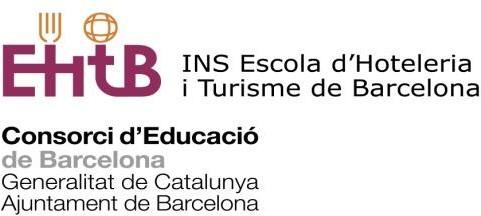 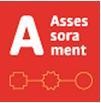 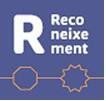 Període del 01-09-2020 al 30-06-2021 - Període obert - Procés ofertaobert.Període del 01-09-2020 al 30-06-2021 - Període obert - Procés ofertaobert.Període del 01-09-2020 al 30-06-2021 - Període obert - Procés ofertaobert.Període del 01-09-2020 al 30-06-2021 - Període obert - Procés ofertaobert.Període del 01-09-2020 al 30-06-2021 - Període obert - Procés ofertaobert.Període del 01-09-2020 al 30-06-2021 - Període obert - Procés ofertaobert.HT -Hoteleria i TurismeNº de places:CFPM HT10 - Cuina i GastronomiaGM2000hNº de places:7010CFPM HT30 - Serveis de restauracióGM2000hNº de places:10CFPM HTA0 - Agències de viatges i gestió d'esdevenimentsGS2000hNº de places:10CFPM HTB0 - Gestió d'allotjaments turísticsGS2000hNº de places:10CFPM HTD0 - Direcció de CuinaGS2000hNº de places:10CFPM HTE0 - Direcció en serveis de restauracióGS2000hNº de places:10CFPM HTF0 - Guía, informació i assistències TurístiquesGS2000hNº de places:10IA - Indústries alimentariesNº de places:CFPM IA10 - Elaboració de productes alimentarisGM2000hNº de places:3010CFPM IA60 - Forneria, pastisseria i confiteriaGM2000hNº de places:10CFPM IAB0 - Processos i qualitat en la indústria alimentaríaGS2000hNº de places:10